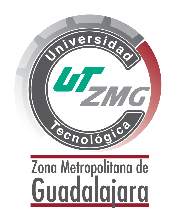 VERSION ESTENOGRAFICAQUINCUAGÉSIMA SEXTA SESIÓN ORDINARIA1ra. DEL 2022,  DEL H. CONSEJO DIRECTIVO DE LA UNIVERSIDAD TECNOLÓGICA DE LA ZONA METROPOLITANA DE GUADALAJARA.ORGANISMO PÚBLICO DESCENTRALIZADO DEL GOBIERNO DEL ESTADO DE JALISCO
02 de febrero de 2022.FECHA: 02 de febrero del 2022HORA:  10:00 hrsLUGAR: Forma presencial y virtual por medio de la plataforma ZOOM, en Tlajomulco de Zúñiga Jalisco Ing. José Rosalío Muñoz CastroSubsecretario de Educación Superior de la SICyT.Representante Suplente del Mtro. Alfonso Pompa PadillaSecretario de Innovación, Ciencia y Tecnología Presidente del Consejo.Mtra. Iliana Janett Hernández PartidaDirectora de Organismos Públicos Descentralizados, SICyT.Representante del Gobierno del Estado de Jalisco.Lic. Paola Aceves Gómez Coordinadora de Planeación Programación y Presupuesto, SICyTRepresentante suplente del Mtro. José Rosalio Muñoz CastroRepresentante de COEPES,  Gobierno del Estado de Jalisco.Lic. Mariela Covarrubias Salinas Coordinadora de Seguimientos A.Representante Suplente del Lic. Luis Roberto Arechederra PachecoRepresentante del Gobierne del Estado de Jalisco.Ing. Sebastián Martín Martínez Balderas Gerente General de Cepelins, S.A. DE C.V.Representante del Sector Productivo del Estado de Jalisco.Juan Ramón Álvarez MedinaOficina de Enlace Educativo en el Estado de Jalisco.Representante del Poder Ejecutivo Federal.Dr. Pável Sígala JiménezRepresentante de Profesores de la UniversidadTecnológica de la Zona Metropolitana de GuadalajaraJairo Alexander Alvarado Buenrostro Representante de los Alumnos de la UniversidadTecnológica de la Zona Metropolitana de GuadalajaraLic. David Villarruel AndradeJefe del Departamento de Apoyo Logístico, DGUTyPRepresentante Suplente del Gobierno FederalLic. Alma Dayanira González Corona Jefa del Área de Vinculación InstitucionalRepresentante Suplente de Salvador Zamora ZamoraH. Ayuntamiento de Tlajomulco de Zúñiga.  Dr. Efrén Martínez Beas, Rector Sustituto de la Universidad Tecnológica de la Zona Metropolitana de GuadalajaraMtro. Manuel García CampaResponsable Provisional de la Dirección de Planeación, Programación y Evaluación y Secretario del H. Consejo DirectivoAdemás, estuvieron presentes como invitados, el Mtro. Salvador Rodríguez Velázquez, Director de Administración y Finanzas de la UTZMG, la Lic. María de los Ángeles Gutiérrez Caballero, Titular del Órgano Interno de Control de la UTZMG, Representante de la Contraloría del Estado de Jalisco, la Lic. Brenda Serna Molina Jefa del Departamento Jurídico de la UTZMG. Y la L.C.P. Ana María Olvera Guzmán, Coordinadora de Recursos Financieros y Materiales, SICYTLa sesión se verificó conforme al siguiente:ORDEN DEL DÍALista de asistencia y declaración de quórum legal.Lectura, y en su caso aprobación del orden del día. Lectura, y en su caso aprobación del acta de la sesión anterior.Revisión de los avances en la ejecución de acuerdos previos.Presentación, y en su caso aprobación del informe anual 2021estadístico y financiero del Rector Sustituto Dr. Efrén Martínez Beas.Aprobación del cierre del ejercicio presupuestal, del programa anual de adquisiciones 2021 y de la Matriz de Indicadores de Resultados correspondiente (MIR) 2022.Aprobación de cuenta pública 2021.Presentación y en su caso aprobación del presupuesto de ingresos y egresos 2022, estructura orgánica, plantilla de personal y Matriz de Indicadores de Resultados (MIR) 2022.Presentación y en su caso aprobación Programa Operativo Anual (POA) para el año 2022.Presentación y en su caso aprobación del Programa Anual de Adquisiciones 2022 de la Universidad Tecnológica de la Zona Metropolitana de Guadalajara.Presentación y en su caso aprobación del Programa Anual de Capacitación para el personal administrativo y docente 2022.Asuntos generalesInforme del Órgano interno de Control.Lectura de acuerdos.Clausura de la sesión. DESARROLLO DEL ORDEN DEL DIALista de asistencia y declaración de quórum legalING. JOSE ROSALIO MUÑOZ: Revisa el registro de asistencia y constatado el quórum se procedió a dar inicio a la Quincuagésima Sexta sesión Ordinaria del Consejo Directivo de la Universidad Tecnológica de la Zona Metropolitana de Guadalajara, da la bienvenida a los asistentesLectura y en su caso aprobación del orden del día.Ing. José Rosalío Muñoz:  Doy lectura a la propuesta del Orden del Día, el cual puso a consideración de los consejeros, siendo aprobada por unanimidad, con lo que se dio cumplimiento y se pasó al siguiente punto del mismo.Lectura y, en su caso, aprobación del acta de la sesión anterior.Ing. José Rosalío Muñoz: Pongo a consideración de los consejeros omitir la lectura del acta de la sesión anterior derivado de que había sido ya enviada con anterioridad, lo cual se aprobó por unanimidad con lo que se da por cumplido.Revisión de los avances en la ejecución de acuerdos previosDr. Efrén Martínez: Bienvenidos a todos los presentes a la reunión e informo los resultados y avances obtenidos en nuestra casa de estudios, se presentan primeramente los acuerdos concluidos y en proceso de la sesión anterior, cede la palabra a:Mtro. Manuel García: saluda y muestra la siguiente información:Ing. José Rosalío Muñoz: Instruye al Rector Sustituto que se continúe con el proceso de regularización hasta que la fracción de terreno quede a nombre de la UTZMG.  Y pone a consideración al presente siendo aprobado por unanimidad.Presentación, y en su caso aprobación del informe anual 2021 estadístico y financiero del Rector.Dr. Efrén Martínez: Presenta un video donde hace referencia al PIDE 2021-2025 con visión 2030, el estado de los indicadores, la reactivación del programa educativo de Tecnologías de la Información.Dr. Efrén Martínez: presenta el informe anual, resaltando los siguientes resultados:Se reactivó el programa educativo de nivel TSU de Tecnologías de la Información incrementando a 6 programas educativos de TSU.Se invirtieron 7 millones de pesos en infraestructura, de los cuales 5 millones fueron ingresos propios y 2 millones fueron proporcionados por la SICyT.Se han reactivado las actividades deportivas en voleibol varonil y femenil.Se firmaron dos convenios internacionales, uno con el proyecto Amauta y otro con la Universidad de Lima.Se instaló la red Jalisco que proporciona 50 Megas de velocidad.Se tuvo un crecimiento del 10% de la Matricula con respecto al periodo 2021S.Contamos con el 70% de egresados insertados en el mercado laboral a 6 meses de su egreso y mejoraremos nuestro sistema de seguimiento para conocer la situación laboral de nuestros egresados.El ejercicio fiscal ejecutado fue del 90%.Se capacito al 100% del personal en materia de Igualdad y Perspectiva de Género para fortalecer el respeto, la equidad e inclusión.La UTZMG contó con una matrícula inicial para el periodo Sep – Dic 2021 de 1155 alumnos en todos los Programas Educativos.Dr. Efrén Martínez: muestra el total de la matricula por programa educativo del 2019S al 2021S, así como la deserción de esta casa de estudios, mencionando que se están reforzando las tutorías, las asesorías, en las asignaturas, en el área psicopedagógicas y cualquier otra intervención para que los estudiantes continúen sus estudios desde su ingreso hasta su titulación.Dr. Efrén Martínez: presentó la eficiencia terminal del 2020S al 2021S teniendo un mínimo del 60% y un máximo de 74% entre TSU e ING.Dr. Efrén Martínez: mencionó que entre el 80% y el 100% de estudiantes egresados de TSU continúan sus estudios de ING en esta casa de estudios y entre el 59% y el 75% de egresados del nivel ingeniería se inserta en el mercado laboral al egresar de la UTZMG.Dr. Efrén Martínez:  comenta que se está trabajando en un modelo de un programa de trayectoria, vida y carrera donde se realizó un diagnóstico en el cual se identificó la misión y visión de los estudiantes, donde se construyó un ambiente de confianza y se establecieron compromisos para apoyar a los estudiantes, generando seguimientos, reuniones, motivación y sentido de pertinencia en la población estudiantil, de forma tal que se disminuya la deserción y se incrementa la eficiencia terminal. Ing. José Rosalío Muñoz:  menciona a los presentes si están de acuerdo y al no haber comentario alguno, puso a consideración de los asistentes la aprobación del informe, siendo aprobado por unanimidad.Aprobación del cierre del ejercicio presupuestal, del programa anual de adquisiciones 2021 y de la Matriz de Indicadores de Resultados correspondiente (MIR).Dr. Efrén Martínez: pone a consideración el cierre del ejercicio presupuestal de adquisiciones 2021 y de la Matriz de Indicadores de Resultados (MIR) del ejercicio 2021, de acuerdo al anexo I, con los siguientes resultados:Ing. José Rosalío Muñoz:  mencionó:Solo los ingresos del capítulo 1000, 2000 o 3000 se deben reportar como “Gastos de Operación”, lo demás se reporta en una categoría diferente llamada “Ingresos Propios”, ya que no pueden ser etiquetados para el capítulo 1000, 2000 o 3000 salvo lo que autoriza el reglamento de ingresos propios, por un lado, y por otro lado, se tienen que elaborar proyectos para la inversión de los recursos que se deben presentar al consejo directivo, este los aprueba y la institución los ejerce oportunamente con las instancias que se requieran.La ley de educación superior dice que los ingresos propios no se programan, sino que se reportan los avances.Dr. Efrén Martínez: menciona que:El 31 de diciembre del 2021 llegó de la federación $1,050,000 para el capítulo 1000 el cual no se pudo ejercer.En el capítulo 3000 el 80% estuvo planeado para licitaciones.Se van a llevar a cabo una serie de actividades para las áreas de compras y contabilidad.En las acreditadoras COPAES hubo cambios de reglas y eso impidió el uso del recurso.Respecto a capacitación hubo economías derivado a que se tomaron las capacitaciones de las SICYT.Se va a poner un mayor énfasis al seguimiento del presupuesto por parte de la dirección de planeación y la dirección de administración y finanzas.Ing. José Rosalío Muñoz: felicitó a la UTZMG por contar con una buena administración, así como haber logrado una matrícula de 1155 alumnos y alumnas, además comenta que esta casa de estudios puede contar hasta con 3000 estudiantes en los próximos años.Ing. José Rosalío Muñoz: menciona a los presentes si están de acuerdo y al no haber comentario alguno, puso a consideración de los asistentes la aprobación del cierre del ejercicio presupuestal, del programa anual de adquisiciones 2021 y de la Matriz de Indicadores de Resultados correspondiente (MIR) 2021, siendo aprobado por unanimidad.Aprobación de cuenta pública 2021.Dr. Efrén Martínez:  mostró la cuenta pública 2021 según Anexo II, en donde se pueden observar toda la información financiera así cómo los ingresos y los gastos y todo el patrimonio de la Universidad. Ing. José Rosalío Muñoz: menciona a los presentes si están de acuerdo y al no haber comentario alguno, puso a consideración de los asistentes la aprobación de la cuenta pública 2021, siendo aprobado por unanimidad.Presentación y en su caso aprobación del presupuesto de ingresos y egresos 2022, estructura orgánica, plantilla de personal y Matriz de Indicadores de Resultados (MIR) 2022.Dr. Efrén Martínez: presenta la fuente de financiamiento tanto federal como estatal:Dr. Efrén Martínez: presenta el pronóstico de ingresos propios $4,500,000.00, quedando de la siguiente manera:Ing. José Rosalío: menciona que se debe proporcionar un reporte en cada reunión de consejo directivo con avance presupuestal de los ingresos propios.Dr. Efrén Martínez: presentó la propuesta para el ejercicio de los diversos capítulos, pudiendo ser compras directas, licitaciones sin concurrencia y/o licitaciones con concurrencia, basadas en los polines correspondientes:Dr. Efrén Martínez:  comentó que se espera para este año 550 alumnos de nuevo ingreso con el objetivo de iniciar el cuatrimestre 2021S con 1,350 estudiantes, con una eficiencia terminal de 69% como mínimo, una colocación del 70% de los egresados a sus 6 meses y con el 100% del personal capacitado en materia de igualdad y equidad.Ing. José Rosalío Muñoz: menciona a los presentes si están de acuerdo y al no haber comentario alguno, puso a consideración de los asistentes la aprobación de presentación del presupuesto de ingresos y egresos 2022 y la Matriz de Indicadores de Resultados (MIR) 2022 de acuerdo a todos los formatos del anexo III, siendo aprobado por unanimidad.Presentación y en su caso aprobación Programa Operativo Anual (POA) para el año 2022.Dr. Efrén Martínez: puso a consideración de la junta de consejo el programa operativo anual para el año 2022, acorde al Anexo IV. Mismo que fue aprobado por unanimidadPresentación y en su caso aprobación del Programa Anual de Adquisiciones 2022 de la Universidad Tecnológica de la Zona Metropolitana de Guadalajara.Dr. Efrén Martínez: presentó al consejo directivo el programa anual de adquisiciones 2022 de la Universidad Tecnológica de la Zona Metropolitana de Guadalajara según anexo V. Mismo que es aprobado por unanimidad.Presentación y en su caso aprobación del Programa Anual de Capacitación para el personal administrativo y docente 2022.Dr. Efrén Martínez: presentó al consejo directivo el programa de capacitación para el año 2022 conforme al anexo VI, el cual está compuesto por capacitación institucional y capacitación especializada. Mismo que es aprobado por unanimidad. Asuntos generalesInforme del Órgano interno de Control.Lic. María de los Ángeles: presentó el estatus de auditorías del OIC en esta casa de estudios, el área de responsabilidades, quejas y denuncias, la evaluación al control interno que es de un 75%, participación y capacitaciones, el programa anual de trabajo 2022 y las auditorías planificadas, concluyendo que se percibe el compromiso a la ciudadanía en este entorno educativo, que hay cumplimiento a las responsabilidades que confieren las leyes y normas, además de que la cultura de la integridad y la ética son la base para el logro de objetivos para este ejercicio  2022.Ing. José Rosalío Muñoz: menciona que, una vez que la Ley de Educación Superior del Estado de Jalisco entre en vigor, se deben alinear todas las observaciones derivadas de las auditorías a lo establecido en la ley antes mencionada.No habiendo más observaciones se procede al siguiente punto de la orden del día.Lectura de acuerdosClausura de la sesión. Dr. Efrén Martínez: agradeció a los trabajos realizados por los empresarios, el ayuntamiento y las instituciones, así como a los representantes del consejo.Siendo las 12:15 hrs. se clausuran los trabajos de la Quincuagésima Sexta Sesión Ordinaria, 1ra del 2022, del Consejo Directivo de la Universidad Tecnológica de la Zona Metropolitana de Guadalajara.NÚMERODESCRIPCIÓNACCIONES DE SEGUIMIENTOESTADO ACTUALCONCLUIDOSSO.04.01.2021Con fundamento en el artículo 12 fracción X de la Ley Orgánica de la Universidad el H. Consejo Directivo aprueba el Informe del Rector por el periodo mayo-agosto con avance a noviembre 2021 de la Universidad Tecnológica de la Zona Metropolitana de Guadalajara.Se presentó y aprobó en la cuarta sesión del consejo.CONCLUIDOSO.04.02.2021Con fundamento en el artículo 12 fracción IX de la Ley Orgánica de la Universidad Tecnológica de la Zona Metropolitana de Guadalajara, el H. Consejo Directivo aprueba por unanimidad los Dictámenes de la Estados Financieros, Económicos y presupuestarios del Ejercicio 2020 y Matrícula 2021, y se instruye dar inicio al trámite apegado a la normativa para baja de bienes obsoletos de la Universidad Tecnológica de la Zona Metropolitana de Guadalajara.Se presentaron y aprobó en la cuarta sesión del consejoCONCLUIDOSO.04.03.2021Con fundamento en el artículo 12 fracción VII de la Ley Orgánica de la Universidad, el H. Consejo Directivo autoriza las Cuotas y aportaciones por Servicios Escolares y Servicios 2022, que cubrirán los alumnos a partir del cuatrimestre que se inicia en enero 2022.Se presentaron y aprobó en la cuarta sesión del consejoCONCLUIDOSO.04.04.2021Con fundamento en el artículo 12 fracción X de la Ley Orgánica de la Universidad, el H. Consejo Directivo aprueba el Calendario de sesiones ordinarias del consejo Directivo de la UTZMG para el año 2022.Se presentaron y aprobó en la cuarta sesión del consejoCONCLUIDOEN PROCESO04.44.18Con fundamento en el Artículo 7 de la Ley Orgánica de la Universidad Tecnológica de la Zona Metropolitana de Guadalajara, el H. Consejo Directivo instruye al Rector de la UTZMG, y en alcance al acuerdo 3.44.18 se le investigue el estado de propiedad y la vigencia del acuerdo administrativo de la Secretaría de Educación Jalisco, que otorga el uso de los 38,394.80 metros adicionales y rinda un informe a este H. Consejo Directivo en la próxima Sesión Ordinaria.13/10/2020 Se realizó reunión de trabajo con la Lic. Ana Elena Hernández Núñez, Directora General de Asuntos Agrarios, de la Secretaría General de Gobierno del Estado en el que recomendó que por conducto de la SEJ se inicie ante el Registro Agrario el juicio correspondiente con el riesgo de indemnizar al ejido por la parcela asignada en el acuerdo 2006.18/01/2022 Actualmente se han llevado 3 mesas de trabajo en la procuraduría Agraria, la última del 18 de enero ,donde estuvo presente el Comisariado del Ejido Agrario Santa Cruz de las Flores de Tlajomulco de Zúñiga, Jalisco, diversas autoridades de la Procuraduría Agraria, Lic. Santos de la SICyT, Brenda Serna, UTZMG, donde se platicó el tema de regularización de la parcela 346, donde el ejido respondió positivamente para apoyar al trámite legal de regularización, con la condición de  que las autoridades de los planteles involucrados y la Procuraduría Agraria asistan a la próxima Reunión ejidal del mes de febrero del 2022, para que los integrantes voten y queden plasmado en la asamblea, y así iniciar legalmente el tramite con el apoyo de la Procuraduría Agraria.85%Fuente de FinanciamientoAutorizadoDepósitosDepósitosDepósitosAcumuladoFuente de FinanciamientoAutorizado2021E2021M2021SAcumuladoEstatal$ 25,285,162.00$ 6,236,181.23$ 10,829,680.81$ 8,745,343.96$ 25,811,206.00Federal$ 25,285,162.00$ 7,168,992.00$ 9,558,656.00$ 9,094,513.55$ 25,822,161.55Ingresos Propios$ 4,270,000.00$ 1,300,101.42$ 1,464,654.39$ 1,307,955.71$ 4,072,711.52Fondos contingentes$ 8,640,192.93Remanentes Ingresos Propios$ 10,365,008.55PRODEP$ 93,771.87FADOESS 2013$ 434,081.00Totales:$ 74,373,378.35$ 14,705,274.65$ 21,852,991.20$ 19,147,813.22$ 55,706,079.07CapítuloPresupuesto 2021EjercidoDisponibleEjercido1000 ServiciosPersonales$ 41,056,012.00$ 38,925,778.74$ 2,130,233.2695 %2000 Materiales y Suministros$ 2,610,955.55$ 1,407,253.46$ 1,203,702.0954 %3000 ServiciosGenerales$ 7,966,400.00$ 5,350,370.17$ 2,616,029.8367 %Total de Egresos$ 51,633,367.55$ 45,683,402.37$ 5,949,965.1888 %NivelResumenIndicadorMeta2021Avance REALIZADOacumuladoComponente C101-Matrícula de Alumnos de nuevo ingreso realizada.Total de alumnos de primer ingreso inscritos550512Componente C202-Atención otorgada a estudiantes con educación superior tecnológica de calidad.Porcentaje de Eficiencia terminal6866Componente C303-Competencias desarrolladas en estudiantes de educación superior tecnológica bajo el modelo de cuádruple hélice.Porcentaje de Egresados insertados en el sector productivo6072Componente C4B1-Personal capacitado en materia de igualdad yperspectiva de géneroPersonas con capacitación enperspectiva de género120120FUENTE DE FINANCIAMIENTOASIGNACIÓN INICIALESTATAL$ 25,285,700.00FEDERAL$ 25,285,300.00TOTAL$ 50,571,000.00ELEMENTODESCRIPCIÓN DEL ELEMENTO (Obra)IMPORTE1Mobiliario de Cafetería$ 800,000.002Terminación del Edificio K(obra exterior)$ 2,300,000.003Equipamiento de Laboratorios $ 1,200,000.004Mesas para ciberjardín wifi$ 200,000.00TOTAL DE INGRESOS PROPIOS$ 4,500,000.00DENOMINACIÓNTOTAL ESTATALTOTAL FEDERALINGRESO PROPIOTOTAL 2022TOTAL CÁPITULO 1000 Servicios Personales$ 22,967,500.00$ 17,036,500.00$ 40,004,000.00TOTAL CÁPITULO 2000 Materiales y Suministros$ 553,400.00$ 2,046,800.00$ 2,600,200.00TOTAL CÁPITULO 3000 Servicios Generales $ 1,764,800.00$ 6,202,000.00$ 7,966,800.00TOTAL CÁPITULO 4000 Transferencias, Asignaciones, subsidios y Otras AyudasTOTAL CÁPITULO 5000 Bienes Muebles, Inmuebles e Intangibles$ 4,500,000.00$ 4,500,000.00TOTAL CÁPITULO 6000 InfraestructuraPRESUPUESTO TOTAL$ 25,285,700.00$ 25,285,300.00$ 4,500,000.00$ 55,071,000.00CapituloPresupuesto1000 $ 40,004,000.00Sueldos y SalariosSueldos y Salarios2000$ 2,600,200.00Material didácticoMateriales y útiles de oficina Equipamiento de AulasMantenimiento y Mejoramiento de la RED de datos Equipo y material deportivoInsumo para laboratorio y practicasProyecto COVIDElectrificación de cafetería y aulas (área de estudiantes)Material didácticoMateriales y útiles de oficina Equipamiento de AulasMantenimiento y Mejoramiento de la RED de datos Equipo y material deportivoInsumo para laboratorio y practicasProyecto COVIDElectrificación de cafetería y aulas (área de estudiantes)3000$ 7,966,800.00Incremento de la oferta educativa Servicios generales (vigilancia, limpieza, telefonía, electricidad)Instalación, reparación y mantenimiento de InstalacionesAcreditaciones y certificaciones Licencia y Software proyecto Universidad DigitalIncremento de la oferta educativa Servicios generales (vigilancia, limpieza, telefonía, electricidad)Instalación, reparación y mantenimiento de InstalacionesAcreditaciones y certificaciones Licencia y Software proyecto Universidad Digital5000$ 4,500,000.00Mantenimiento y requerimiento de instalacionesEquipamiento proyecto Universidad DigitalMobiliario para cafetería Otra civilMantenimiento y requerimiento de instalacionesEquipamiento proyecto Universidad DigitalMobiliario para cafetería Otra civilTotal general$ 55,071,000.00NivelResumenIndicadorMeta 2022Avance REALIZADOacumuladoComponente C101-Matrícula de Alumnos de nuevo ingreso realizada.Total de alumnos de primer ingreso inscritos550Componente C202-Atención otorgada a estudiantes con educación superior tecnológica de calidad.Porcentaje de Eficiencia terminal69Componente C303-Competencias desarrolladas en estudiantes de educación superior tecnológica bajo el modelo de cuádruple hélice.Porcentaje de Egresados insertados en el sector productivo70Componente C4B1-Personal capacitado en materia de igualdad yperspectiva de géneroPersonas con capacitación enperspectiva de género100NÚMERO DESCRIPCIÓNSO.01.01.2022Con fundamento en los  artículos 12 fracción X y 15 fracción VI de la Ley Orgánica de la Universidad el H. Consejo Directivo aprueba el informe anual 2021 estadístico y financiero del Rector.SO.01.02.2022Con fundamento en el artículo 12 fracción VII de la Ley Orgánica de la Universidad Tecnológica de la Zona Metropolitana de Guadalajara, el H. Consejo Directivo aprueba el cierre del ejercicio presupuestal, del programa anual de adquisiciones 2021 y de la Matriz de Indicadores de Resultados correspondiente (MIR). Según Anexo ISO.01.03.2022Con fundamento en el artículo 12 fracción VII de la Ley Orgánica de la Universidad Tecnológica de la Zona Metropolitana de Guadalajara, el H. Consejo Directivo aprueba la cuenta pública 2021. Según Anexo IISO.01.04.2022Con fundamento en los artículos 12 fracción VII y 15 fracción V de la Ley Orgánica de la Universidad Tecnológica de la Zona Metropolitana de Guadalajara, el H. Consejo Directivo aprueba el presupuesto de ingresos y egresos 2022, la estructura orgánica, plantilla de personal y Matriz de Indicadores de Resultados (MIR) 2022.  Según Anexo IIISO.01.05.2022Con fundamento en los artículos 12 fracción IV y 15 fracción III de la Ley Orgánica de la Universidad, el H. Consejo Directivo aprueba el Programa Operativo Anual (POA)  para el año 2022. Según Anexo IVSO.01.06.2022Con fundamento en el artículo 12 fracción VII de la Ley Orgánica de la Universidad, el H. Consejo Directivo aprueba el Programa Anual de Adquisiciones 2022. Según Anexo VSO.01.07.2022Con fundamento en los artículos 12 fracción IV y 15 fracción III de la Ley Orgánica de la Universidad, el H. Consejo Directivo aprueba el Programa Anual de Capacitación para el personal administrativo y docente para el ejercicio 2022. Según Anexo VIMtro. José Rosalío Muñoz CastroSubsecretario de Educación Superior de la SICyT. Representante Suplente del Mtro. Alfonso Pompa Padilla. Secretario de Innovación, Ciencia y Tecnología.Presidente del Consejo.Mtra. Iliana Janett Hernández PartidaDirectora de Organismos Públicos Descentralizados, SICyT. Representante del Gobierno del Estado de Jalisco.Lic. Paola Aceves GómezCoordinadora de Planeación Programación y Presupuesto, SICyT. Representante suplente del Mtro. José Rosalio Muñoz Castro. Representante de COEPES, Gobierno del Estado de JaliscoLic. Mariela Covarrubias SalinasCoordinadora de Seguimientos A. Representante Suplente del Lic. Luis Roberto Arechederra Pacheco. Representante del Gobierne del Estado de Jalisco.Ing. Sebastián Martín Martínez BalderasGerente General de Cepelins, S.A. DE C.V. Representante del Sector Productivo del Estado de Jalisco.Juan Ramón Álvarez MedinaOficina de Enlace Educativo en el Estado de Jalisco. Representante del Poder Ejecutivo Federal.Lic. David Villarruel AndradeJefe del Departamento de Apoyo Logístico, DGUTyP. Representante Suplente del Gobierno FederalDr. Pável Sígala JiménezRepresentante de Profesores de la Universidad. Tecnológica de la Zona Metropolitana de GuadalajaraJairo Alexander Alvarado BuenrostroRepresentante de los Alumnos de la Universidad. Tecnológica de la Zona Metropolitana de GuadalajaraLic. Alma Dayanira González CoronaJefa del Área de Vinculación Institucional. Representante Suplente del H. Ayuntamiento de Tlajomulco de Zúñiga.Dr. Efrén Martínez Beas,Rector Sustituto de la Universidad. Tecnológica de la Zona Metropolitana de GuadalajaraMtro. Manuel García CampaResponsable Provisional de la Dirección de Planeación, Programación y Evaluación y Secretario del H. Consejo Directivo